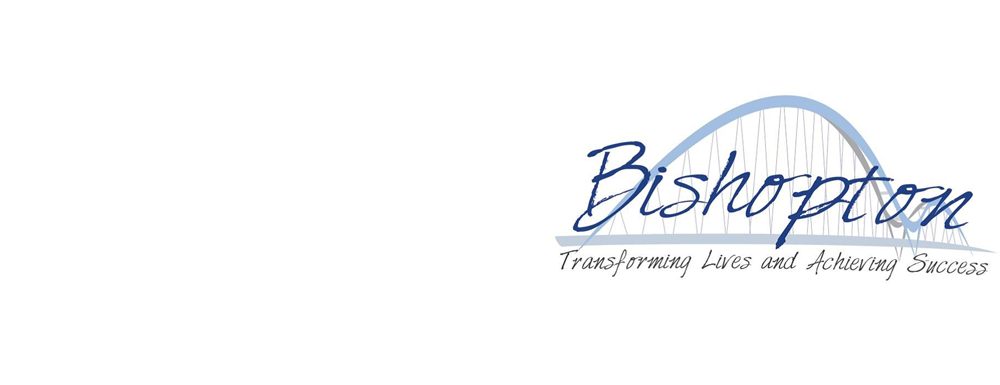 GCSE Assessment PolicyIntroduction: aims and objectivesThis policy gives guidance to staff to determine teacher assessed grades at Bishopton, in the aspects of;To ensure that teacher assessed grades are determined fairly, consistently, free from bias and effectively within and across departments.To ensure the operation of effective processes with clear guidelines and support for staff.To ensure that all staff involved in the processes clearly understand their roles and responsibilities.To support teachers to take evidence-based decisions in line with Joint Council for Qualifications guidance.To ensure the consideration of historical PRU data in the process, and the appropriate decision making in respect of, teacher assessed grades.To support a high standard of internal quality assurance in the allocation of teacher assessed grades.To support our school in meeting its obligations in relation to equality legislation.To ensure our school meets all requirements set out by the DfE, Ofqual, JCQ and exam boards.    To ensure the process for communicating to candidates and their parents/carers how they will be assessed is clear, in order to give confidence.Roles and responsibilitiesThis section of our Policy outlines the personnel in our school who have specific roles and responsibilities in the process of determining teacher assessed grades this year. Training, support and guidanceThis section of our Policy outlines the training, support and guidance that our school will provide to those determining teacher assessed grades this year.  Use of appropriate evidenceDetermining teacher assessed grades This section of our Policy outlines the approach our school will take to awarding teacher assessed grades.Internal quality assurance This section of our School Policy outlines the approach our school will take to ensure internal moderation of teacher assessed grades, to ensure consistency, fairness and objectivity of decisions.Heads of School Internal Quality Assurance and DeclarationComparison of teacher assessed grades to results for previous cohortsThis section of our School Policy outlines the approach we will take to compare our teacher assessed grades in 2021 with results from previous cohorts.Access Arrangements and Special Considerations This section of our Policy outlines the approach our school will take to provide students with appropriate access arrangements and consider mitigating circumstances in particular instances.Addressing disruption/differential lost learning (DLL)Objectivity This section of our Policy outlines the arrangements in place to ensure objectivity of decisions.Recording decisions and retention of evidence and data This section of our Policy outlines our arrangements to recording decisions and to retaining evidence and data.Authenticating evidenceThis section of our Policy details the mechanisms in place to ensure that teachers are confident in the authenticity of evidence, and the process for dealing with cases where evidence is not thought to be authentic.Robust mechanisms, which will include controlled assessment conditions), will be in place to ensure that teachers are confident that work used as evidence is the students’ own and that no inappropriate levels of support have been given to students to complete it, either within the school or with external tutors. It is understood that awarding organisations will investigate instances where it appears evidence is not authentic. We will follow all guidance provided by awarding organisations, AQA and Edexcel, to support these determinations of authenticity.Confidentiality, malpractice and conflicts of interestConfidentiality This section of our Policy outlines the measures in place to ensure the confidentiality of the grades our school determines, and to make students aware of the range of evidence on which those grades will be based.MalpracticeThis section of our Policy outlines the measures in place to prevent malpractice and other breaches of exam regulations, and to deal with such cases if they occur.Conflicts of InterestThis section of our Policy outlines the measures in place to address potential conflicts of interest.Date:April 2021Date approved by Management Committee:Signature of Chair of Management Committee:To be reviewed:AnnuallyThis section gives details of the roles and responsibilities within our school:Our Co-Heads of School, Emily Carr and Rachel Campbell will be responsible for approving our policy for determining teacher assessed grades.Our Co-Heads of School have overall responsibility for Bishopton School as an examinations School and will ensure that clear roles and responsibilities of all staff are defined. Our Co-Heads of School will confirm that teacher assessed grade decisions represent the academic judgement made by teachers and that the checks in place ensure these align with the guidance on standards provided by awarding organisations.  Our Co-Heads of School will ensure a robust internal quality assurance process has been produced and signed-off in advance of results being submitted.Senior Leadership Team and subject leads Our Senior Leadership Team and Subject Leads will:provide training and support to our other staff. support the Heads of School in the quality assurance of the final teacher assessed grades. ensure an effective approach within and across departments and authenticating the preliminary outcome from single teacher subjects.be responsible for ensuring staff have a clear understanding of the internal and external quality assurance processes and their role within it. ensure that all teachers within their department make consistent judgements about student evidence in deriving a grade.ensure all staff conduct assessments under the appropriate levels of control with reference to guidance provided by the Joint Council for Qualifications. ensure teachers have the information required to make accurate and fair judgments.ensure that a Subject Lead Checklist is completed for each qualification that they are submitting.Teachers/ Specialist Teachers/SENCoOur teachers, specialist teachers and SENCo will:ensure they conduct assessments under our school’s appropriate levels of control and have sufficient evidence, in line with this school policy and guidance from the Joint Council for Qualifications, to provide teacher assessed grades for each student they have entered for a qualification.ensure that the teacher assessed grade they assign to each student is a fair, valid and reliable reflection of the assessed evidence available for each student. make judgements based on what each student has been taught and what they have been assessed on, as outlined in the section on grading in the main JCQ guidance.produce an Assessment Record for each subject cohort, that includes the nature of the assessment evidence being used, the level of control for assessments considered, and any other evidence that explains the determination of the final teacher assessed grades. Any necessary variations for individual students will also be recorded.   securely store and be able to retrieve sufficient evidence to justify their decisions.Examinations OfficerOur Examinations Officer will:be responsible for the administration of our final teacher assessed grades, liaise with exam boards/JCQ and disseminate key information, submission of final grades and for managing the post-results services.  This section provides details of the approach our school will take to training, support and guidance in determining teacher assessed grades this yearTeachers involved in determining grades in our school will attend any school-based training to help achieve consistency and fairness to all students and to ensure understanding of this policy and process.Teachers will engage fully with all training and support that has been provided by the JCQ and the awarding organisations. Support for Newly Qualified Teachers and teachers less familiar with assessment This section provides details of our approach to training, support and guidance for newly qualified teachers and teachers less familiar with assessmentWe will provide mentoring from experienced teachers to teachers less familiar with assessment.We will put in place additional internal reviews of teacher assessed grades for NQTs and other teachers as appropriate.This section gives details in relation to our use of evidence. Teachers making judgements will have regard to the Ofqual Heads of School guidance on recommended evidence, and further guidance provided by awarding organisations.All candidate evidence used to determine teacher assessed grades, and associated documentation, will be retained and made available for the purposes of external quality assurance and appeals.We will be using student work produced in response to assessment materials provided by our awarding organisations, including groups of questions, past papers or similar materials such as practice or sample papers.We will use non-exam assessment work, even if this has not been fully completed.We will use student work produced in school-devised tasks that reflect the specification, that follow the same format as awarding organisation materials, and have been marked in a way that reflects awarding organisation mark schemes.We will use internal tests taken by pupils.We will use mock exams taken over the course of study.We will use records of a student’s capability and performance over the course of study in performance-based subjects such as PE.We provide further detail in the following areas:Additional Assessment MaterialsWe will use additional assessment materials to give students the opportunity to show what they know, understand or can do in an area of content that has been taught but not yet assessed.We will use additional assessment materials to give students an opportunity to show improvement, for example, to validate or replace an existing piece of evidence.We will use additional assessment materials to support consistency of judgement between teachers or classes by giving everyone the same task to complete.We will combine and/or remove elements of questions where, for example, a multi-part question includes a part which focuses on an element of the specification that hasn’t been taught.We will consider the attainment of Functional Skills test in English and Maths and the GCSE assessment objectives covered.Our school will ensure the appropriateness of evidence and balance of evidence in arriving at grades in the following ways:We will consider the level of control under which an assessment was completed, for example, whether the evidence was produced under high control and under supervision or at home.We will ensure that we are able to authenticate the work as the student’s own, especially where that work was not completed within the school.We will consider the limitations of assessing a student’s performance when using assessments that have been completed more than once, or drafted and redrafted, where this is not a skill being assessed.Awarding teacher assessed grades based on evidenceWe give details here of our school’s approach to awarding teacher assessed grades.Our teachers will determine grades based on evidence which is commensurate with the standard at which a student is performing, i.e. their demonstrated knowledge, understanding and skills across the content of the course they have been taught. Our teachers will record how the evidence was used to arrive at a fair and objective grade, which is free from bias.Our teachers will produce an Assessment Record for each subject cohort and will share this with their Subject Leads. Any necessary variations for individual students will also be shared. Our teachers will produce an assessment file for all learners containing all evidence towards students grades.Internal quality assuranceThis section gives details of our approach to internal moderation, within and across subject departments. We will ensure that all teachers involved in deriving teacher assessed grades read and understand this school policy document.In subjects where there is more than one teacher and/or class in the department, we will ensure that our school carries out an internal moderation process.We will ensure that all teachers are provided with training and support to ensure they take a consistent approach to:Arriving at teacher assessed gradesMarking of evidenceReaching a holistic grading decisionApplying the use of grading support and documentationWe will ensure that the Assessment Record will form the basis of internal and external moderation and discussions across teachers to agree the awarding of teacher assessed grades.Where necessary, we will review and reflect on individual grading decisions to ensure alignment with the standards as outlined by our awarding organisation(s).Where appropriate, we will amend individual grade decisions to ensure alignment with the standards as outlined by our awarding organisation(s).Where there is only one teacher involved in marking assessments and determining grades, then the output of this activity will be reviewed by an appropriate member of staff within the PRU.  These will be; Emily CarrRachel CampbellClaire ThompsonLaura Cooling In respect of equality legislation, we will consider the range of evidence for students of different protected characteristics that are included in our internal standardisation.Comparison of Teacher Assessed Grades to results for previous cohortsThis section gives details of our internal process to ensure a comparison of teacher assessed grades at qualification level to results for previous cohorts in our School taking the same qualification.We will compile information on the grades awarded to our students in past June series in which exams took place (e.g. 2017 - 2019).We will consider the size of our cohort from year to year.We will consider the stability of our school’s overall grade outcomes from year to year.We will consider both subject and school level variation in our outcomes during the internal quality assurance process.This section gives details of the approach our school will follow if our initial teacher assessed grades for a qualification are viewed as overly lenient or harsh compared to results in previous years.We will compile historical data giving appropriate regard to potential mixtures of A*-G and 9-1 grades in GCSEs.  Where required, we will use the Ofqual guidance to convert legacy grades into the new 9 to 1 scale.We will bring together other data sources that will help to quality assure the grades we intend to award in 2021.This section gives details of changes in our cohorts that need to be reflected in our comparisons. We will omit subjects that we no longer offer from the historical data.We will consider length of stayReasonable adjustments and mitigating circumstancesThis section gives details of our approach to access arrangements and mitigating circumstances. Where students have agreed access arrangements or reasonable adjustments (for example a reader or scribe) we will make every effort to ensure that these arrangements are in place when assessments are being taken.Where an assessment has taken place without an agreed reasonable adjustment or access arrangement, we will remove that assessment from the basket of evidence and alternative evidence obtained.Where illness or other personal circumstances might have affected performance in assessments used in determining a student’s standard of performance, we will take account of this when making judgements.We will record, as part of the Assessment Record, how we have incorporated any necessary variations to take account of the impact of illness or personal circumstances on the performance of individual students in assessments.To ensure consistency in the application of Special Consideration, we will ensure all teachers have read and understood the document: JCQ – A guide to the special consideration process, with effect from 1 September 2020This section gives details of our approach to address disruption or differentiated lost teaching.Teacher assessed grades will be determined based on evidence of the content that has been taught and assessed for each student.Staff will fulfil their duties and responsibilities in relation to relevant equality and disability legislation.Senior Leaders, Subject Leads and school will consider:sources of unfairness and bias (situations/contexts, difficulty, presentation and format, language, conditions for assessment, marker preconceptions); how to minimise bias in questions and marking and hidden forms of bias); andbias in teacher assessed grades.To ensure objectivity, all staff involved in determining teacher assessed grades will be made aware that:unconscious bias can skew judgements; the evidence presented should be valued for its own merit as an indication of performance and attainment;teacher assessed grades should not be influenced by candidates’ positive or challenging personal circumstances, character, behaviour, appearance, socio-economic background, or protected characteristics;unconscious bias is more likely to occur when quick opinions are formed; andOur internal moderation process will help to ensure that there are different perspectives to the quality assurance process. This section outlines our approach to recording decisions and retaining evidence and data.We will ensure that teachers and Heads of Departments maintain records that show how the teacher assessed grades process operated, including the rationale for decisions in relation to individual marks/grades. We will ensure that evidence is maintained across a variety of tasks to develop a holistic view of each student’s demonstrated knowledge, understanding and skills in the areas of content taught.We will put in place recording requirements for the various stages of the process to ensure the accurate and secure retention of the evidence used to make decisions.We will comply with our obligations regarding data protection legislation.We will ensure that the grades accurately reflect the evidence submitted.We will ensure that evidence is retained electronically or on paper in a secure school-based system that can be readily shared with our awarding organisations.A.  ConfidentialityThis section details the measures in place in our school to maintain the confidentiality of grades, while sharing information regarding the range of evidence on which the grades will be based. All staff involved have been made aware of the need to maintain the confidentiality of teacher assessed grades.All teaching staff have been briefed on the requirement to share details of the range of evidence on which students’ grades will be based, while ensuring that details of the final grades remain confidential.Relevant details from this Policy, including requirements around sharing details of evidence and the confidentiality requirements, have been shared with parents/guardians.B.  MalpracticeThis section details the measures in place in our school to prevent malpractice and, where that proves impossible, to handle cases in accordance with awarding organisation requirements.Our general school policies regarding malpractice, maladministration and conflicts of interest have been reviewed to ensure they address the specific challenges of delivery in Summer 2021.All staff involved have been made aware of these policies, and have received training in them as necessary.All staff involved have been made aware of the specific types of malpractice which may affect the Summer 2021 series including:breaches of internal security;deception;improper assistance to students;failure to appropriately authenticate a student’s work;over direction of students in preparation for common assessments;allegations that schools submit grades not supported by evidence that they know to be inaccurate;schools enter students who were not originally intending to certificate a grade in the Summer 2021 series;failure to engage as requested with awarding organisations during the External Quality Assurance and appeal stages; andfailure to keep appropriate records of decisions made and teacher assessed grades.The consequences of malpractice or maladministration as published in the JCQ guidance: JCQ Suspected Malpractice: Policies and Procedures and including the risk of a delay to students receiving their grades, up to, and including, removal of school status have been outlined to all relevant staff. This section details our approach to addressing conflicts of interest, and how we will respond to such allegations. To protect the integrity of assessments, all staff involved in the determination of grades must declare any conflict of interest such as relationships with students to our Heads of School for further consideration.Our Heads of School will take appropriate action to manage any conflicts of interest arising with school staff in accordance with the JCQ documents -  General Regulations for Approved PRUs, 1 September 2020 to 31 August 2021.We will also carefully consider the need if to separate duties and personnel to ensure fairness in later process reviews and appeals.